Sales Engineering Assistant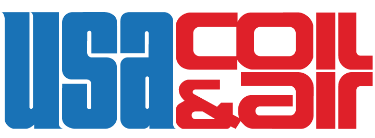 Local commercial HVAC design company searching for sponges!! The #1 goal is to soak up some knowledge.Looking for candidates who enjoy mastering new subjects and digging into problems. Have a little technical spirit that’s dying to come out? Maybe mechanical drawing was your favorite class in school. And basic math is just easy peasy, lemon squeezy. You love being part of a team and helping other organize their workload. This is an opportunity for you!Skillsets:Strong Mechanical Aptitude & General MathematicsDo you know the difference between an inch and a foot? What’s 20% of 150 without using a calculator?Can you estimate the dimensions of your coffee table? Do you have a coffee table?Excellent Communication SkillsThe great debate - Phone call vs. Texting? Which side are you on?Do you like people? Even the grumpy ones?How are your research skills? Can we really know everything?Organizational TalentOf course, you are top talent but how are your organization skills?Is there such a thing as too many piles of paper?Do lists bring you Zen? How about a perfectly up to date CRM program? Now we’re talking!Benefits:Healthcare and dental LTD, STD, Life Insurance Vacation, Sick, Personal and Holiday TimeAnnual Bonus401(k)Check out our website at: www.usacoil.com and apply today!